Year 5 Reading 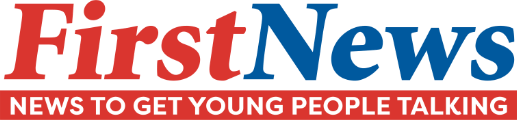 Lesson 5Activity: Complete the First News Comprehension.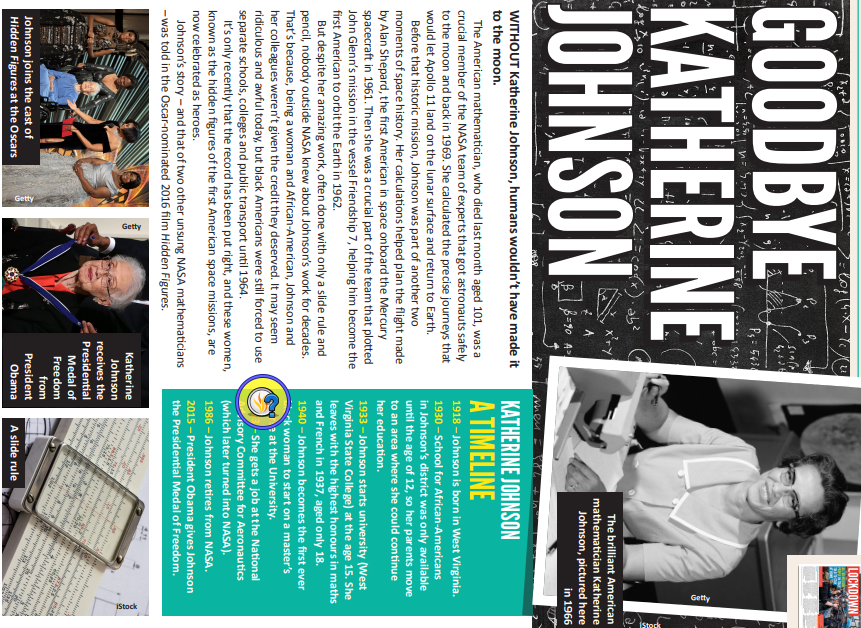 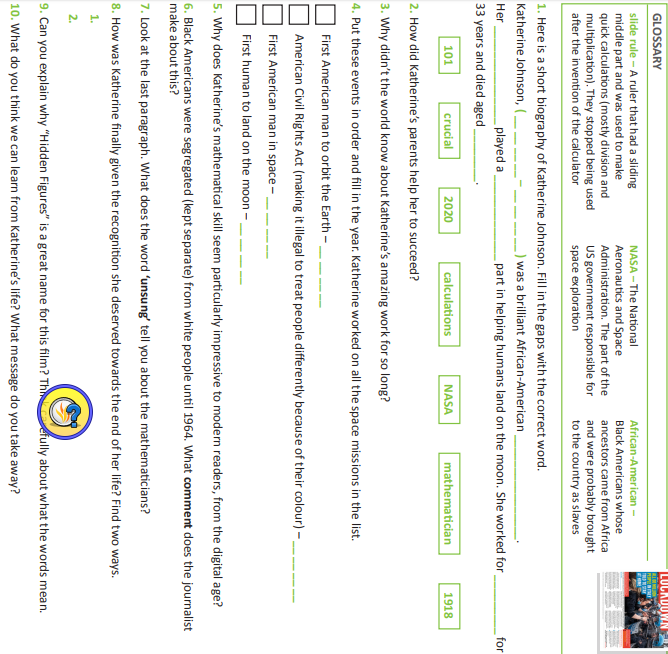 